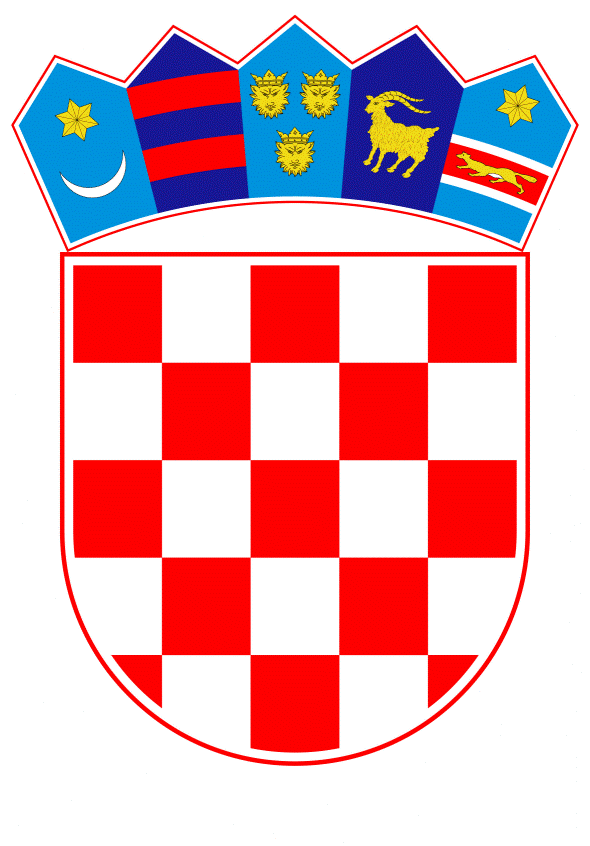 VLADA REPUBLIKE HRVATSKEZagreb, 23. prosinca 2021.______________________________________________________________________________________________________________________________________________________________________________________________________________________________Banski dvori | Trg Sv. Marka 2  | 10000 Zagreb | tel. 01 4569 222 | vlada.gov.hr								                      PRIJEDLOGNa temelju članka 212. stavka 1. Zakona o vodama (»Narodne novine«, br. 66/19 i 84/21), Vlada Republike Hrvatske je na sjednici održanoj ____________ donijelaUREDBUO OSNIVANJU INSTITUTA ZA VODE „JOSIP JURAJ STROSSMAYER“Članak 1.(1)	Ovom Uredbom osniva se javna ustanova pod nazivom: Institut za vode „Josip Juraj Strossmayer“ (u daljnjem tekstu: Institut).(2)	Naziv Instituta na engleskom jeziku je: Josip Juraj Strossmayer Water Institute.(3)	Skraćeni naziv Instituta je: IZV-JJS.Članak 2.(1)	Osnivačka prava u Institutu, u ime Republike Hrvatske ostvaruje ministarstvo nadležno za vodno gospodarstvo (u daljnjem tekstu: Ministarstvo).(2)	Sjedište Instituta je u Zagrebu, na adresi Ulica grada Vukovara 220.Članak 3.Djelatnost Instituta je:1.	provedba monitoringa površinskih, uključujući i priobalnih voda te podzemnih voda kao i laboratorijskih poslova 2.	izrada stručnih podloga za izradu strategije upravljanja vodama, plana upravljanja vodnim područjima, plana upravljanja rizicima od poplava i višegodišnjih programa gradnje vodnih građevina3.	izrada znanstvenih, studijskih i analitičkih podloga za potrebe upravljanja vodama4.	provedba i drugih znanstvenih istraživanja u području upravljanja vodama5.	obavljanje poslova izrade znanstvenih i stručnih analiza nacrta zakona i provedbenih propisa6.	obavljanje poslova međunarodne suradnje u području upravljanja vodama, te priprema i provedba međunarodnih projekata vezanih za upravljanje vodama 7.	obavljanje poslova izrade modela vrednovanja učinkovitosti poslovanja isporučitelja vodnih usluga te izrada izvještaja i analiza o tome8.	izobrazba državnih službenika te, drugih zaposlenika u javnom sektoru i gospodarstvu u području upravljanja vodama 9.	izrada drugih znanstvenih, studijskih i analitičkih podloga 10.	obavljanje poslova vještačenja u području upravljanja vodama i11.	obavljanje i drugih poslova u skladu s važećim zakonskim i podzakonskim propisima iz područja upravljanja vodama i drugim aktima iz područja upravljanja vodama te svojim statutom.Članak 4.(1)	Tijela Instituta su Upravno vijeće i ravnatelj.(2)	Institut može imati i druga stručna i radna tijela čije se osnivanje, sastav i nadležnost uređuju statutom.Članak 5.(1)	Institutom upravlja Upravno vijeće.(2)	Upravno vijeće:donosi statut donosi financijski plan odlučuje o godišnjem obračunu koji se podnosi u obliku izvješća o poslovanju i izvršenju financijskog plana te prihvaća godišnje financijske izvještajedonosi godišnje programe rada i razvoja, te nadzire njihovo izvršavanjedonosi pravilnik o radu, uključujući odredbe o plaćama i platnim razredima donosi druge opće aktepredlaže osnivaču promjenu djelatnosti i statusne promjenedaje osnivaču i ravnatelju prijedloge i mišljenja o pojedinim pitanjimaodlučuje o raspolaganju imovinom iznad iznosa određenog statutomodlučuje o provedbi javnog natječaja za imenovanje ravnatelja i o odabiru najpovoljnijeg kandidata za ravnatelja odlučuje o sklapanju ugovora o radu s ravnateljemodlučuje o sklapanju kolektivnih ugovora iobavlja i druge poslove određene ovom Uredbom i statutom.(3)	Akti iz stavka 2. točke 1., 2. i 5. ovog članka donose se uz prethodnu suglasnost Ministarstva.(4)	U radu Upravnog vijeća sudjeluje i ravnatelj, bez prava odlučivanja.(5)	Plan monitoringa je sastavni dio godišnjeg programa rada i razvoja. Prethodnu potvrdu plana monitoringa daju Hrvatske vode. Potvrdom se potvrđuje da je plan monitoringa sukladan planu upravljanja vodnim područjima.Članak 6.(1)	Upravno vijeće ima pet članova i čine ga četiri predstavnika osnivača i jedan predstavnik radnika.(2)	Članove Upravnog vijeća, predstavnike osnivača imenuje ministar nadležan za vodno gospodarstvo (u daljnjem tekstu: ministar), na razdoblje od četiri godine.(3) Član Upravnog vijeća, predstavnik radnika, bira se u skladu s odredbama zakona kojim se uređuje područje rada na razdoblje od četiri godine. (4)	Članovi Upravnog vijeća mogu biti razriješeni i prije isteka razdoblja na koje su imenovani.(5)	Članovi Upravnog vijeća imaju pravo na naknadu za rad u skladu s odlukom ministra, te pravo na naknadu putnih i drugih troškova u izvršavanju dužnosti člana Upravnog vijeća prema pravilima koja se primjenjuju na zaposlenike Instituta.(6)	Upravno vijeće o svojem radu donosi poslovnik.Članak 7.(1)	Ravnatelj je voditelj Instituta te predstavlja i zastupa Institut.(2)	Ravnatelja, na prijedlog Upravnog vijeća, imenuje i razrješuje ministar.(3)	Ravnatelj se imenuje na temelju javnog natječaja.(4)	Ravnatelj se imenuje na razdoblje od četiri godine, te po isteku tog razdoblja može biti ponovno imenovan.(5)	Ravnatelj može biti razriješen prije isteka razdoblja na koje je imenovan u skladu s zakonom kojim se uređuje osnivanje i ustrojstvo ustanova.  (6)	Ravnatelj za svoj rad odgovara  Upravnom vijeću i ministru.(7)	Ravnatelj podnosi godišnje izvješće o poslovanju Instituta Ministarstvu, nakon što izvješće usvoji Upravno vijeće.Članak 8.Osim ovlasti i obveza određenih zakonom kojim se uređuje osnivanje i ustrojstvo ustanova, ravnatelj:predlaže Upravnom vijeću akte koje ono donosi, osim odluke o provedbi javnog natječaja za imenovanje ravnatelja, o odabiru najpovoljnijeg kandidata za ravnatelja i o sklapanju ugovora o radu s ravnateljemdonosi plan radnih mjesta odlučuje o zasnivanju i prestanku radnog odnosa zaposlenika te drugim radnim obvezama i pravima zaposlenikaodlučuje o raspolaganju imovinom kada o tom ne odlučuje Upravno vijećepodnosi Upravnom vijeću godišnji obračun u obliku izvješća o poslovanju i izvršenju financijskog plana izvršava odluke Upravnog vijećaobavlja i druge poslove utvrđene ovom Uredbom, statutom i općim aktima.Članak 9.(1)	Ravnatelj ima jednoga zamjenika.(2)	Zamjenika ravnatelja imenuje i razrješuje Upravno vijeće na prijedlog ravnatelja.(3)	Zamjenik ravnatelja imenuje se iz reda zaposlenika Instituta ili na temelju javnog natječaja.(4)	Zamjenik ravnatelja imenuje se na razdoblje od četiri godine te po isteku tog razdoblja može biti ponovno imenovan.(5)	Zamjenik ravnatelja može biti razriješen prije isteka razdoblja na koje je imenovan u skladu s pravilima o razrješenju ravnatelja, u skladu s zakonom kojim se uređuje osnivanje i ustrojstvo ustanova.(6)	Zamjenik ravnatelja za svoj rad, odgovara ravnatelju i Upravnom vijeću.Članak 10.Iznimno od članka 9. ove Uredbe, ravnatelj može imenovati vršitelja dužnosti zamjenika ravnatelja do imenovanja iz članka 9. ove Uredbe. Vršiteljem dužnosti zamjenika ravnatelja može se imenovati samo voditelj ustrojstvene jedinice, koji istodobno nastavlja obavljati i poslove svog radnog mjesta.Članak 11.(1)	Statutom se uređuje i:1.	ustrojstvo Instituta, uključujući ustrojstvene jedinice i njihov djelokrug 2.	opći uvjeti za zasnivanje radnog odnosa3.	okvirni broj zaposlenih 4.	uvjeti za imenovanje na radna mjesta ravnatelja, zamjenika ravnatelja i voditelja ustrojstvenih jedinica5.	stjecanje, otuđenje i opterećivanje nekretnine ili druge imovine i6. 	druga pitanja od značenja za obavljanje djelatnosti i poslovanje Instituta.(2)	Nazivi radnih mjesta, opisi poslova i uvjeti za raspored zaposlenika na radna mjesta određuju se planom radnih mjesta. Članak 12.(1)	Imovinu Instituta čine:1.	sredstva uplaćena na račun Instituta planirana za njegovo poslovanje financijskim planom Hrvatskih voda2.	imovina stečena prijenosom imovine u skladu s člankom 252. stavkom 3. Zakona o vodama (Narodne novine, broj 66/19 i 84/21)3.	imovina stečena pružanjem usluga i 4.	imovina pribavljena iz drugih izvora (npr. donacije i sl.).(2)	Institut ne može bez suglasnosti Ministarstva odnosno Vlade Republike Hrvatske steći, opteretiti ili otuđiti nekretninu i drugu imovinu ili sklopiti drugi pravni posao, ako vrijednost iz ugovora ili drugog pravnog posla prelazi iznos određen statutom.Članak 13.(1)	Višak prihoda nad rashodima Instituta koristi se u skladu s zakonom kojim se uređuje osnivanje i ustrojstvo ustanova.(2)	O pokriću manjka prihoda Instituta odlučuje se na način kako se, u skladu s ovom Uredbom, odlučuje o financijskom planu, a ako se pokriće predlaže, u cijelosti ili dijelom, osigurati iz sredstava državnog proračuna potrebna je i suglasnost Vlade Republike Hrvatske.(3)	Viškovi prihoda nad rashodima koriste se prema pravilima o korištenju proračunskih viškova.Članak 14.Sredstva za poslovanje Instituta osiguravaju se na teret prihoda od vodnih naknada u skladu s financijskim planom Hrvatskih voda.Sredstvima iz stavka 1. ovoga članka  financira se:-	izvršenje poslova iz članka 3. stavka 1. točke 1. i 2. i točke 5. do 7. ove Uredbe-	izvršenje poslova iz članka 3. stavka 1. točke 3., 4., 8., 9. i 11. ove Uredbe, koji služe provedbi zakona iz upravnog područja vodnoga gospodarstva i njihovih provedbenih propisa odnosno za pripremu navedenih propisa te njihovih izmjena i dopuna i-	plaće i drugi materijalni troškovi zaposlenika Instituta, drugi izdaci poslovanja Instituta te izdaci postupaka nabave i izvršenja ugovora o nabavi za izvršenje poslova iz podstavka 1. i 2. ovoga stavka.Poslovi iz članka 3. stavka 1. točke 10. ove Uredbe, kao i poslovi navedeni u stavku 2. podstavku 2. ovoga članka koji ne služe namjenama propisanim tim podstavkom, obavljaju se na tržištu i financiraju se iz cijene usluge. Hrvatske vode mogu odlučiti da se dio tih poslova sufinancira sredstvima iz članka 212. stavka 3. Zakona o vodama, u mjeri u kojoj to služi djelatnostima Hrvatskih voda.Hrvatske vode planiraju iznos sredstava za poslove Instituta iz stavka 1. ovoga članka u poslovnoj godini, na temelju prijedloga financijskog plana Instituta. Na zahtjev Instituta, Hrvatske vode doznačuju Institutu iznose sredstava za poslove Instituta, na temelju financijskog plana Instituta i to četiri puta godišnje, u iznosima po tromjesečjima. Doznake se izvršavaju najkasnije do petog dana prvog mjeseca u kalendarskom tromjesečju.Financijski plan Instituta može se izmijeniti i dopuniti kad se mijenja i dopunjuje i financijski plan Hrvatskih voda, odnosno može se preraspodijeliti kad se preraspodjeljuje i financijski plan Hrvatskih voda ili plan upravljanja vodama. Utrošak sredstava iz članka 212. stavka 3. Zakona o vodama iskazuje se zasebno u godišnjem obračunu, koji se, osim Upravnom vijeću, izravno dostavlja i Hrvatskim vodama. Članak 15.Nadzor nad zakonitošću rada Instituta obavlja Ministarstvo.Članak 16.Ministar će imenovati privremenog ravnatelja u roku od 30 dana od dana stupanja na snagu ove Uredbe.Ministar će imenovati Upravno vijeće u roku od 60 dana od dana stupanja na snagu ove Uredbe.Upravno vijeće će donijeti statut u roku od tri mjeseca od imenovanja. Članak 17.(1)	Privremeni ravnatelj će obaviti pripreme za početak poslovanja Instituta, a posebno:1.	pribaviti potrebne dozvole za početak poslovanja2.	podnijeti prijavu za upis u sudski registar ustanova3.	otvoriti poslovni račun i izvršiti druge povezane poslove i4.	izvršiti i druge poslove u skladu s ovom Uredbom. (2)	Dužnost privremenog ravnatelja traje do imenovanja ravnatelja.Stručnu i administrativnu pomoć privremenom ravnatelju u izvršenju poslova u skladu s ovom Uredbom pruža Ministarstvo. Članak 18.U roku dvije godine od imenovanja ravnatelja, Institut će u skladu s propisima o osiguravanju kvalitete u znanosti i visokom obrazovanju podnijeti zahtjev za izdavanje dopusnice za obavljanje znanstvene djelatnosti.Članak 19.Ova Uredba stupa na snagu osmoga dana od dana objave u »Narodnim novinama«.KLASA: URBROJ: Zagreb, PREDSJEDNIK mr. sc. Andrej PlenkovićOBRAZLOŽENJEPRIJEDLOG UREDBE O OSNIVANJU INSTITUTA ZA VODE „JOSIP JURAJ STROSSMAYER“Člankom 212. stavkom 1. Zakona o vodama (Narodne novine, br. 66/19 i 84/21) propisano je da će Vlada Republike Hrvatske uredbom osnovati instituciju u području voda s pravnim statusom javne ustanove, radi pružanja znanstvene i stručne podrške upravljanju vodama sukladno Strategiji upravljanja vodama, odredbama tog Zakona i zakona kojim se uređuje financiranje vodnoga gospodarstva.Ovom se Uredbom osniva institut naziva Institut za vode „Josip Juraj Strossmayer“ (u daljnjem tekstu: Institut), budući da se biskup Strossmayer smatra utemeljiteljem organiziranog upravljanja vodama u Hrvatskoj.Osnivačka prava u Institutu u ime Republike Hrvatske ostvaruje Ministarstvo gospodarstva i održivog razvoja (u daljnjem tekstu: ministarstvo). Tijela Instituta su Upravno vijeće i ravnatelj. Članove Upravnog vijeća imenuje ministar na razdoblje od 4 godine. Ravnatelja imenuje i razrješuje ministar na prijedlog Upravnog Vijeća. Njihov mandat traje četiri godine.Djelatnost Instituta propisana je člankom 212. stavkom 2. Zakona o vodama, a ovom je Uredbom detaljnije razrađena. Institut ima mješoviti predmet poslovanja (stručno-operativni i znanstveni), koji uključuje obavljanje djelatnosti koje imaju obilježje javne službe (provedba monitoringa stanja površinskih i podzemnih voda, koji Institut preuzima od Hrvatskih voda), izradu stručnih podloga za potrebe upravljanja vodama te izradu znanstvenih analitičkih podloga i provedbu znanstvenih istraživanja u području upravljanja vodama. Institut može pružati trećim osobama usluge na tržištu, kao npr. usluge vještačenja, ili izradu drugih znanstvenih, studijskih i analitičkih podloga.Cilj i svrha osnivanja Instituta je objedinjavanje poslova monitoringa površinskih i podzemnih voda kao i drugih stručnih i stručno-znanstvenih poslova neophodnih za dobro upravljanje vodama, provedbu plana upravljanja vodnim područjima kao temeljnog planskog dokumenta upravljanja vodama s obzirom da Europska komisija, sukladno smjernicama Europskog zelenog plana, u smislu zaštite voda koji imaju za cilj zaštitu zdravlja europskih građana, postizanje nulte stope onečišćenja, kao i zaključcima evaluacije vodnoga zakonodavstva EU, osobito Okvirne direktive o vodama, očekuje se ubrzanje svih aktivnosti i mjera iz navedenih planova kako bi se u narednom šestogodišnjem planskom ciklusu (2022.-2027.) postiglo dobro stanje voda Europske unije, uz smanjenje postojećeg pritiska na vodne resurse i prekomjernog korištenja vodnih resursa.Osnivanjem Instituta za vode, preuzimanjem postojećih djelatnika Glavnog vodnogospodarskog laboratorija Hrvatskih voda kao i određenog broja djelatnika koji su radili na poslovima koje preuzima Institut za vode, poboljšanjem organizacije rada te zapošljavanjem znanstvenog kadra, predmetni poslovi će se postupno početi operativno obavljati vlastitim kadrovskim kapacitetima i neće se više povjeravati vanjskim ovlaštenim osobama osim specifičnih usluga koje mogu obavljati isključivo određene ovlaštene osobe. To će donijeti financijske uštede od najmanje 50% postojećih troškova koji se sada plaćaju za navedene usluge iz namjenskih vodnih naknada koje su prihod Hrvatskih voda. Slijedom navedenog, zbog financiranja Instituta na teret prihoda od vodnih naknada koje su prihod Hrvatskih voda, neće doći do povećanja visine vodnih naknada.Vezano za znanstveni aspekt djelatnosti Instituta, isti će dvije godine po svom osnivanju podnijeti zahtjev za izdavanje dopusnice za obavljanje znanstvene djelatnosti, koju ne može steći u trenutku osnivanja, jer to zahtjeva koncentraciju odgovarajućih znanstvenih kadrova u Institutu.    Sukladno članku 252. stavak 3. Zakona o vodama, do isteka roka od tri mjeseca od upisa Instituta za vode u sudski registar ustanova, izvršit će se prijenos imovine Hrvatskih voda kojom se koristi Glavni vodnogospodarski laboratorij Hrvatskih voda, obveza te ugovora o radu zaposlenika Hrvatskih voda raspoređenih na rad u Glavni vodnogospodarski laboratorij Hrvatskih voda na Institut za vode.U prijelaznom razdoblju ministar će imenovati privremenog ravnatelja. Privremeni ravnatelj će obaviti pripreme za početak poslovanja Instituta, između ostalog, pribaviti potrebne dozvole za početak poslovanja, podnijeti prijavu za upis u sudski registar ustanova, otvoriti poslovni račun i izvršiti druge povezane poslove. Predlagatelj:Ministarstvo gospodarstva i održivog razvojaPredmet:Prijedlog uredbe o osnivanju Instituta za vode „Josip Juraj Strossmayer“ 